家门口，见证幸福时刻！建邺播报 2023-06-13 12:05 发表于江苏你梦想中的婚礼是什么样子的？会选择在哪里举办仪式？这个答案会有很多种但是叶子相信不同的答案都诠释着每个人心中对“幸福”的定义近日，建邺区的10对新人举行了一场与众不同的集体婚礼婚礼举办地点在他们在这条“幸福绿脉”旁进行了爱情的宣誓幸福河在哪儿为什么这里可以代言“幸福”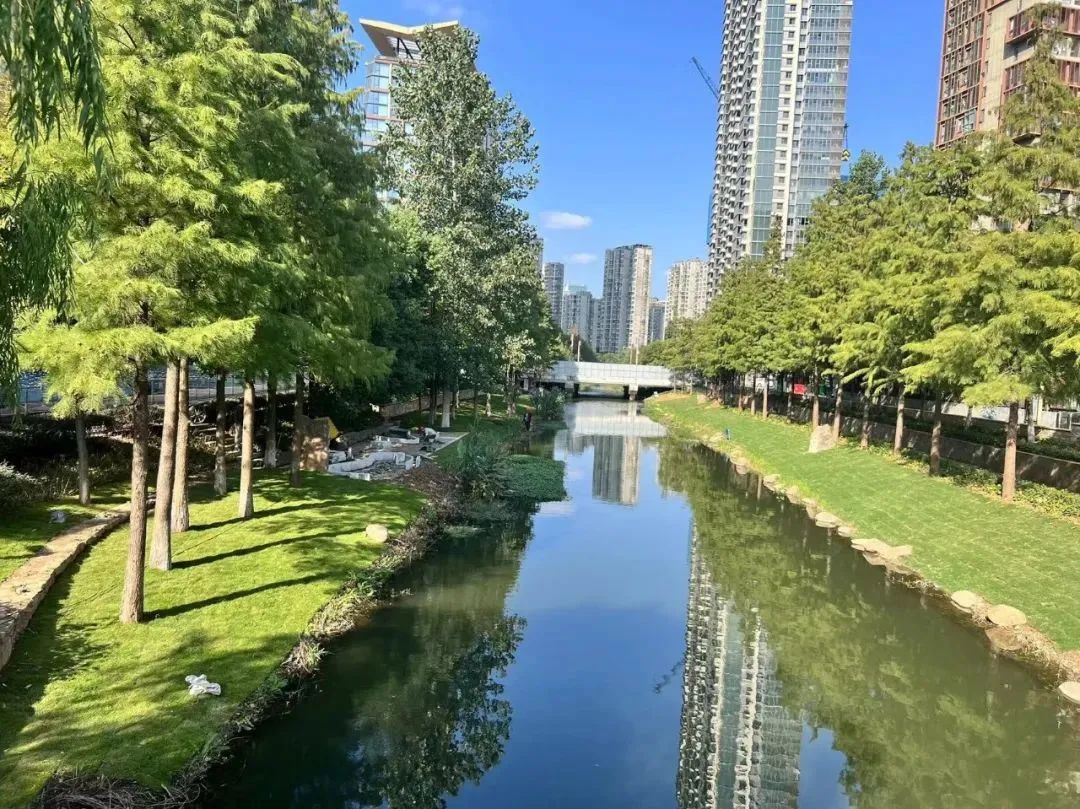 幸福河位于南苑街道辖区内河道西起江东中路东至文体路全长约2.4公里今年年初幸福河滨河绿道城市微更新工程完成周边配套也逐渐完善“幸福河边有幸福”已经成为这里很多居民的共识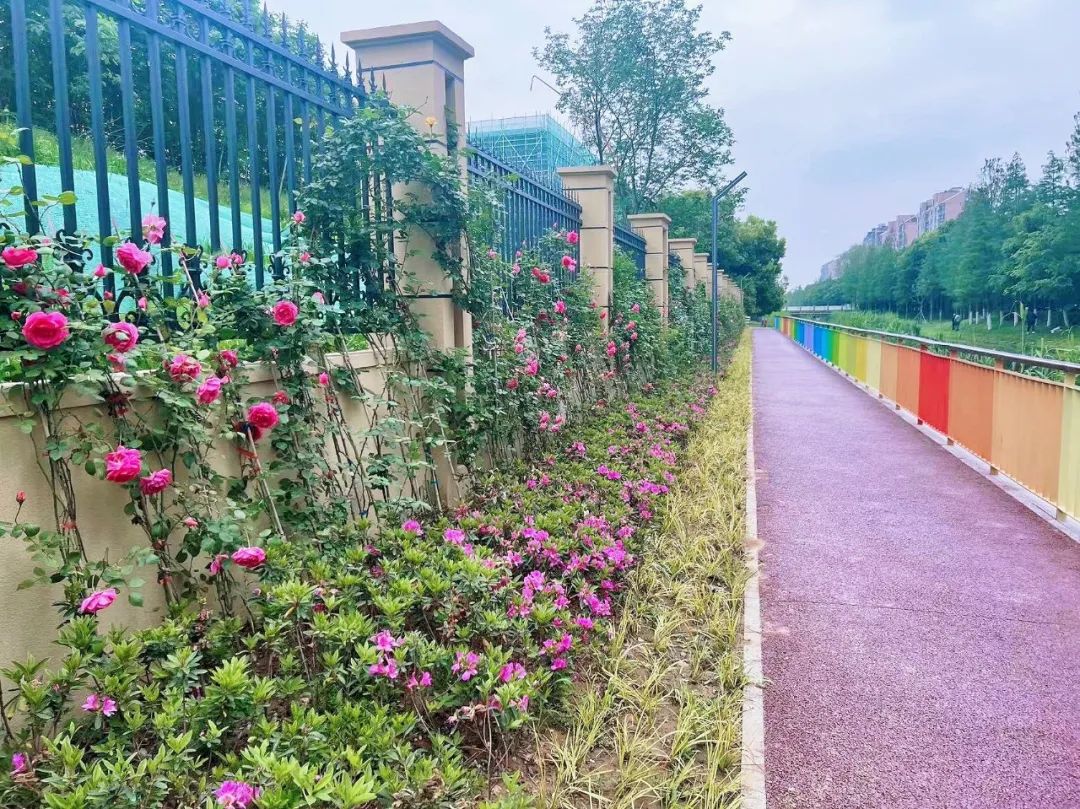 春日幸福河边月季绽放各色月季花墙与河边绚烂的彩虹桥相得益彰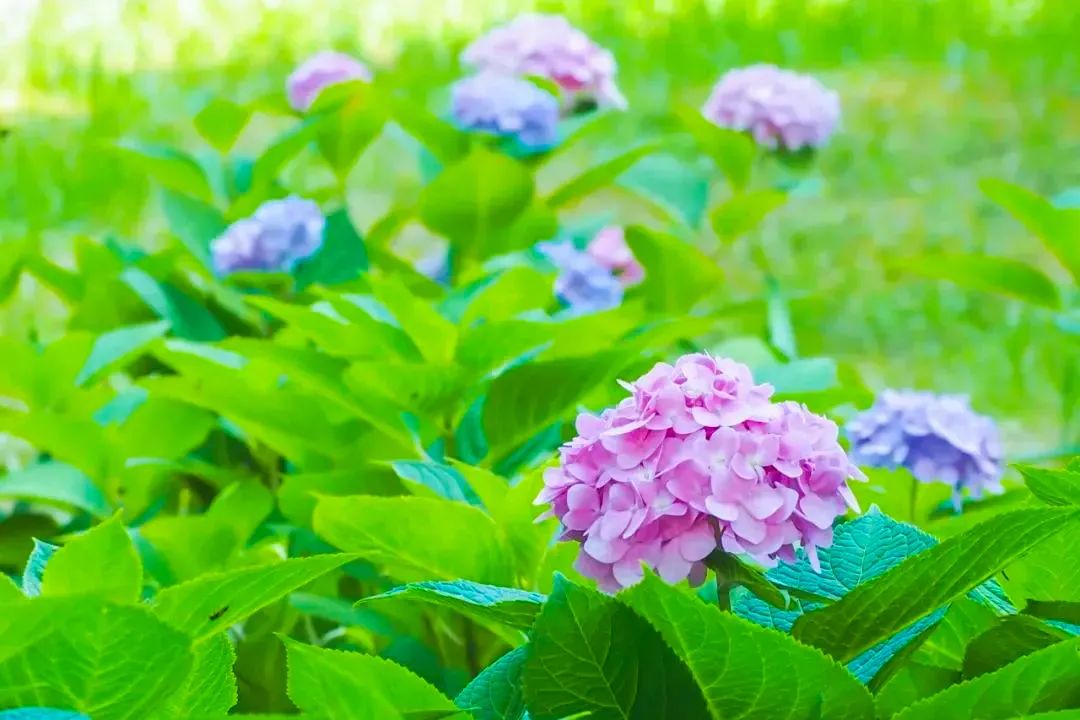 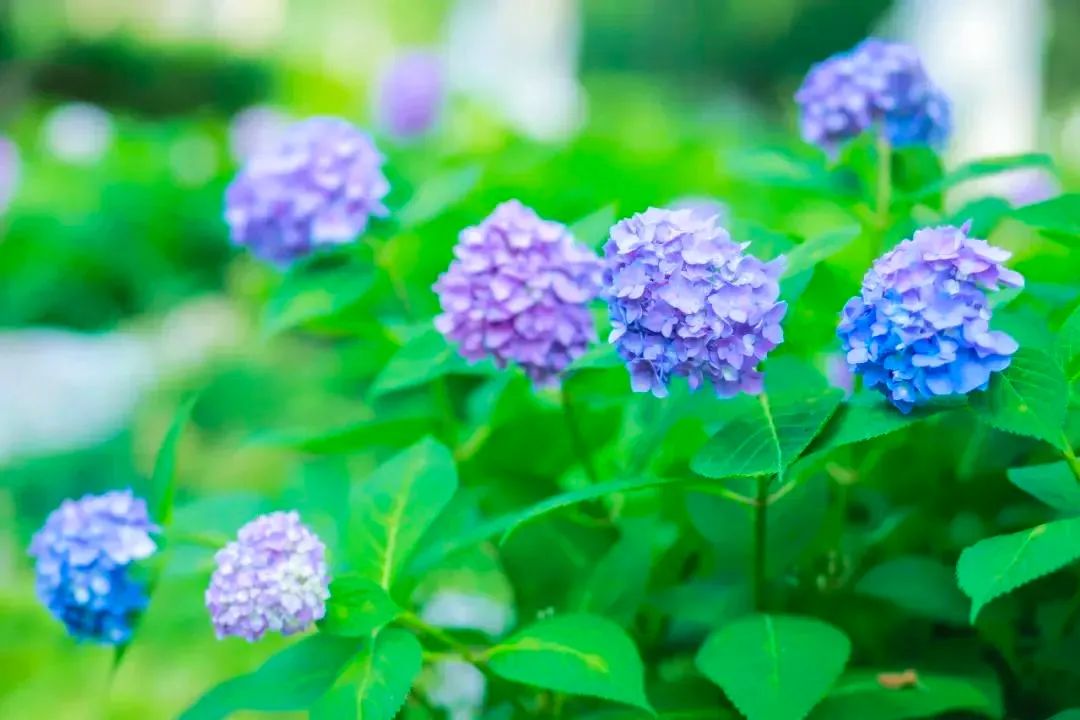 夏日河道两边会有大片的绣球花盛开清澈的河流蓝紫色的花朵为居民的休闲娱乐搭配出梦幻的底色每一个季节这里都有着不同的美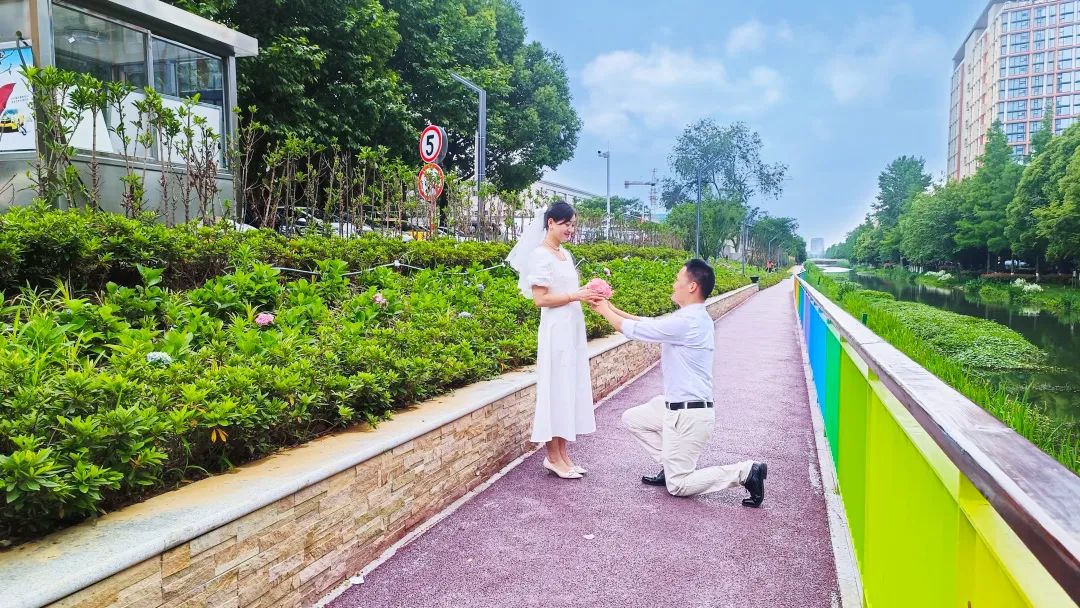 “在家门口举办婚礼，接受亲朋好友的祝福，我们觉得更有意义，幸福河边有幸福，这个寓意很好。”参与集体婚礼的新人开心地介绍道。流水潺潺花开两岸风景秀丽的幸福河承载着周边居民的幸福感为了维护这片美好南苑街道在此设立了生态巡河岗会有专人定期在幸福河边开展义务环保活动周边的空闲地块也被改造成了便民的停车场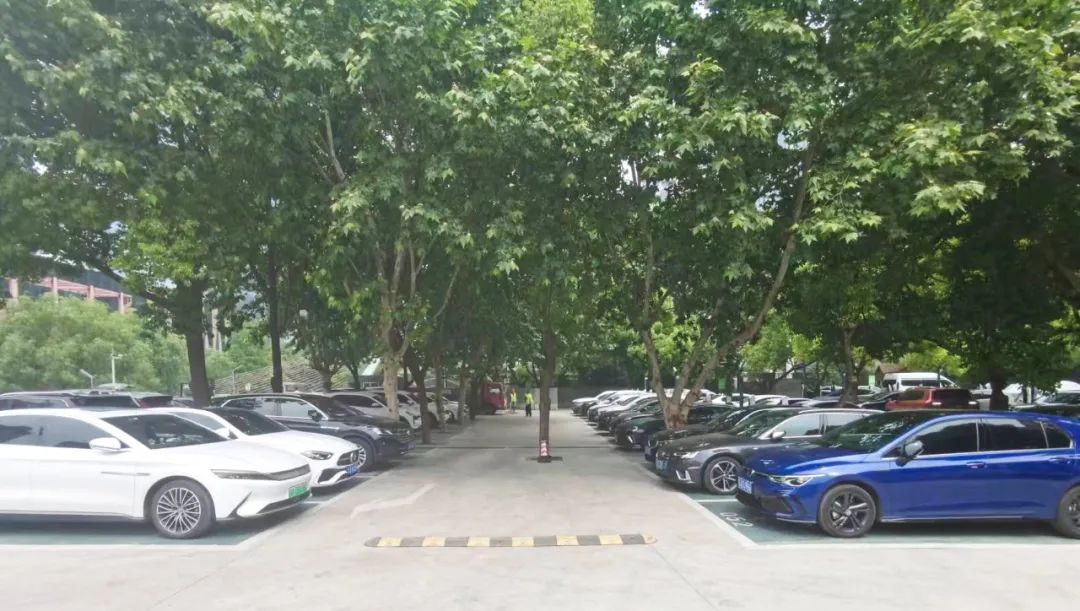 在这样舒适的环境中感受生活的小美好茶余饭后，和家人朋友来这里散散步吧或许你也能邂逅属于你的幸福